ГЛАВА АДМИНИСТРАЦИИ ВОЛГОГРАДСКОЙ ОБЛАСТИПОСТАНОВЛЕНИЕот 15 февраля 2002 г. N 136О КОМИССИИ ПО ВОПРОСАМ ПОМИЛОВАНИЯВОЛГОГРАДСКОЙ ОБЛАСТИВ соответствии с указами Президента Российской Федерации от 28 декабря 2001 г. N 1500 "О комиссиях по вопросам помилования на территориях субъектов Российской Федерации", от 14 декабря 2020 г. N 787 "О некоторых вопросах деятельности комиссий по вопросам помилования на территориях субъектов Российской Федерации", а также в целях совершенствования механизма реализации конституционных полномочий Президента Российской Федерации по осуществлению помилования, обеспечения участия органов государственной власти Волгоградской области и общественности в рассмотрении вопросов, связанных с помилованием, постановляю:(в ред. постановления Губернатора Волгоградской обл. от 23.12.2020 N 816)1. Образовать комиссию по вопросам помилования Волгоградской области и утвердить ее состав согласно приложению.2. Исключен с 4 декабря 2017 года. - Постановление Губернатора Волгоградской обл. от 04.12.2017 N 816.3. Утвердить прилагаемое Положение о комиссии по вопросам помилования Волгоградской области.4. Настоящее постановление вступает в силу со дня его официального опубликования.Глава АдминистрацииВолгоградской областиН.К.МАКСЮТАПриложениек ПостановлениюГлавы АдминистрацииВолгоградской областиот 15 февраля 2002 г. N 136СОСТАВКОМИССИИ ПО ВОПРОСАМ ПОМИЛОВАНИЯ ВОЛГОГРАДСКОЙ ОБЛАСТИЗаместитель Главы АдминистрацииВолгоградской области -управляющий делами АдминистрацииВолгоградской областиА.А.ФЕДЮНИНУтвержденоПостановлениемГлавы АдминистрацииВолгоградской областиот 15 февраля 2002 г. N 136ПОЛОЖЕНИЕО КОМИССИИ ПО ВОПРОСАМ ПОМИЛОВАНИЯВОЛГОГРАДСКОЙ ОБЛАСТИ1. Общие положения1.1. Комиссия по вопросам помилования Волгоградской области (далее именуется - комиссия) является постоянно действующим консультативным органом по предварительному рассмотрению ходатайств о помиловании, поданных осужденными, находящимися на территории Волгоградской области, а также поступивших от лиц, отбывших назначенное судом наказание и имеющих неснятую или непогашенную судимость, и подготовке для Губернатора Волгоградской области заключений о целесообразности применения акта помилования.(п. 1.1 в ред. постановления Губернатора Волгоградской обл. от 23.12.2020 N 816)1.2. Комиссия в своей деятельности руководствуется Конституцией Российской Федерации, федеральными законами, указами Президента Российской Федерации от 28 декабря 2001 г. N 1500 "О комиссиях по вопросам помилования на территориях субъектов Российской Федерации", от 14 декабря 2020 г. N 787 "О некоторых вопросах деятельности комиссий по вопросам помилования на территориях субъектов Российской Федерации", иными указами Президента Российской Федерации, распоряжениями Президента Российской Федерации, а также настоящим Положением.(п. 1.2 в ред. постановления Губернатора Волгоградской обл. от 23.12.2020 N 816)2. Задачи комиссииОсновными задачами комиссии являются:2.1. Предварительное рассмотрение ходатайств о помиловании, поданных осужденными, находящимися на территории Волгоградской области, а также поступивших от лиц, отбывших назначенное судом наказание и имеющих неснятую или непогашенную судимость.(п. 2.1 в ред. постановления Губернатора Волгоградской обл. от 23.12.2020 N 816)2.2. Подготовка заключений о целесообразности применения акта помилования (далее именуются - заключения комиссии) для дальнейшего их представления Губернатору Волгоградской области.(в ред. постановления Губернатора Волгоградской обл. от 20.12.2013 N 1341)2.3. Осуществление контроля за соблюдением права лица просить о помиловании.(п. 2.3 в ред. постановления Губернатора Волгоградской обл. от 23.12.2020 N 816)2.4. Подготовка предложений о повышении эффективности деятельности учреждений и органов уголовно-исполнительной системы, иных государственных органов, находящихся на территории Волгоградской области, органов местного самоуправления муниципальных образований Волгоградской области по вопросам помилования осужденных, а также социальной адаптации лиц, отбывших наказание.(в ред. постановления Главы Администрации Волгоградской обл. от 17.08.2009 N 949, постановления Губернатора Волгоградской обл. от 23.12.2020 N 816)3. Состав комиссии3.1. Состав комиссии утверждается постановлением Губернатора Волгоградской области.(п. 3.1 в ред. постановления Губернатора Волгоградской обл. от 04.12.2017 N 816)3.2. В состав комиссии входят не менее 11 человек. Состав комиссии обновляется на одну треть один раз в пять лет.(в ред. постановлений Губернатора Волгоградской обл. от 20.12.2013 N 1341, от 04.12.2017 N 816, от 23.12.2020 N 816)3.3. Членами комиссии могут быть граждане Российской Федерации, имеющие высшее образование, пользующиеся уважением у граждан и имеющие безупречную репутацию. Не менее двух третей состава комиссии формируется из представителей общественности.4. Порядок работы комиссии4.1. Общее руководство деятельностью комиссии осуществляет председатель комиссии, а в его отсутствие - заместитель председателя комиссии.(в ред. постановления Губернатора Волгоградской обл. от 04.12.2017 N 816)4.2. Заседание комиссии считается правомочным при наличии не менее половины членов комиссии.4.3. Заседания комиссии созываются председателем комиссии по мере необходимости. Не позднее чем за неделю до дня заседания комиссии членам комиссии должны быть представлены материалы, которые будут рассматриваться на заседании.(в ред. постановления Губернатора Волгоградской обл. от 24.03.2014 N 249)4.4. По результатам рассмотрения материалов на заседаниях комиссии составляются заключения комиссии. Решения принимаются открытым голосованием большинством голосов присутствующих на заседании членов комиссии. При равенстве голосов членов комиссии голос председателя комиссии является решающим.4.5. Решения комиссии оформляются протоколами, которые подписывают все члены комиссии, участвовавшие в заседании. Член комиссии, имеющий особое мнение по рассматриваемому вопросу, вправе изложить его в письменной форме. Особое мнение члена комиссии прилагается к протоколу.(в ред. постановления Губернатора Волгоградской обл. от 24.03.2014 N 249)4.6. По согласованию с комиссией на ее заседаниях вправе присутствовать представители государственных органов, общественных объединений и средств массовой информации.4.7. Комиссия для решения стоящих перед ней задач вправе:запрашивать у администрации учреждения, органов государственной власти субъектов Российской Федерации и органов местного самоуправления дополнительные сведения и документы, необходимые для рассмотрения материалов о помиловании осужденного. Администрация учреждения и указанные органы обязаны направить ответ на запрос не позднее чем через 10 дней со дня получения запроса;(в ред. постановления Губернатора Волгоградской обл. от 23.12.2020 N 816)в случае необходимости привлекать для дачи пояснений соответствующих специалистов.5. Заключительные положения5.1. В случае отклонения Президентом Российской Федерации ходатайства о помиловании повторное рассмотрение обращения осужденного допускается не ранее чем через год, за исключением случаев возникновения новых обстоятельств, имеющих существенное значение для применения акта помилования.При применении пункта 25 Положения о порядке рассмотрения ходатайств о помиловании в Российской Федерации, утвержденного Указом Президента Российской Федерации от 14 декабря 2020 г. N 787, под новыми обстоятельствами, имеющими существенное значение для применения акта помилования, понимаются, в частности, тяжелое состояние здоровья осужденного, членов его семьи, смерть близких родственников, крайне тяжелое материальное положение семьи, возникновение пожара, наводнения и т.п.(в ред. постановления Губернатора Волгоградской обл. от 23.12.2020 N 816)5.2. Организационное обеспечение деятельности комиссии возлагается на государственно-правовое управление аппарата Губернатора Волгоградской области.(в ред. постановлений Губернатора Волгоградской обл. от 20.12.2013 N 1341, от 21.12.2015 N 1127)Материально-техническое обеспечение деятельности комиссии возлагается на управление делами Администрации Волгоградской области.(в ред. постановления Губернатора Волгоградской обл. от 30.09.2019 N 19)5.3. Членам комиссии выдаются удостоверения, подтверждающие их полномочия.(п. 5.3 введен постановлением Губернатора Волгоградской обл. от 30.09.2019 N 19)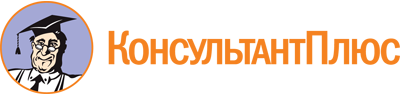 Постановление Главы Администрации Волгоградской обл. от 15.02.2002 N 136
(ред. от 03.06.2022)
"О комиссии по вопросам помилования Волгоградской области"Документ предоставлен КонсультантПлюс

www.consultant.ru

Дата сохранения: 06.11.2022
 Список изменяющих документов(в ред. постановлений Главы Администрации Волгоградской обл.от 26.04.2004 N 382, от 19.05.2006 N 563, от 17.08.2009 N 949,от 15.08.2011 N 901,постановлений Губернатора Волгоградской обл. от 20.12.2013 N 1341,от 24.03.2014 N 249, от 21.12.2015 N 1127, от 04.12.2017 N 816,от 21.04.2019 N 198, от 30.09.2019 N 19, от 02.12.2019 N 202,от 23.12.2020 N 816, от 03.06.2022 N 338)Список изменяющих документов(в ред. постановления Губернатора Волгоградской обл. от 03.06.2022 N 338)КовалевВиктор Тимофеевич-ветеран Министерства внутренних дел Российской Федерации, председатель комиссии (по согласованию)КозловичВладимир Евгеньевич-член президиума Общероссийской общественной организации "Совет общественных наблюдательных комиссий", председатель президиума Волгоградского регионального отделения общероссийской общественной организации "Совет общественных наблюдательных комиссий", исполнительный директор Волгоградской областной общественной организации "Попечительский совет уголовно-исполнительной системы", заместитель председателя комиссии (по согласованию)АзовцевМарк Анатольевич-старший преподаватель кафедры предпринимательского права, арбитражного и гражданского процесса федерального государственного автономного образовательного учреждения высшего образования "Волгоградский государственный университет", заведующий юридической клиникой Института права федерального государственного автономного образовательного учреждения высшего образования "Волгоградский государственный университет" (по согласованию)БатмановВиктор Павлович-профессор кафедры безопасности жизнедеятельности в строительстве и городском хозяйстве института архитектуры и строительства федерального государственного бюджетного образовательного учреждения высшего образования "Волгоградский государственный технический университет", доктор медицинских наук (по согласованию)ГончароваНаталья Васильевна-президент Нотариальной палаты Волгоградской области, член Общественной палаты Волгоградской области (по согласованию)ЗамятинаИнна Игоревна-главный врач государственного бюджетного учреждения здравоохранения "Волгоградская областная клиническая психиатрическая больница N 2", кандидат медицинских наук (по согласованию)ИзмалковСергей Егорович-пенсионер (по согласованию)КамышановВиктор Селиванович-исполнительный директор представительства некоммерческого партнерства "Российский книжный союз" в Волгограде (по согласованию)ОруджевНазим Яшарович-профессор кафедры психиатрии, наркологии и психотерапии федерального государственного бюджетного образовательного учреждения высшего образования "Волгоградский государственный медицинский университет" Министерства здравоохранения Российской Федерации, доктор медицинских наук (по согласованию)ПлаксинАлександр Владимирович-заместитель председателя Правления Общероссийской общественной организации "Российский Красный Крест", председатель Волгоградского регионального отделения общероссийской общественной организации "Российский Красный Крест" (по согласованию)РостовщиковВалерий Александрович-уполномоченный по правам человека в Волгоградской области (по согласованию)Список изменяющих документов(в ред. постановления Главы Администрации Волгоградской обл.от 17.08.2009 N 949,постановлений Губернатора Волгоградской обл. от 20.12.2013 N 1341,от 24.03.2014 N 249, от 21.12.2015 N 1127, от 04.12.2017 N 816,от 30.09.2019 N 19, от 23.12.2020 N 816)